SPRAWOZDANIE ZA 2017 ROKZ REALIZACJIPOWIATOWEGO PROGRAMU ROZWOJU PIECZY ZASTĘPCZEJ NA LATA 2015 – 2017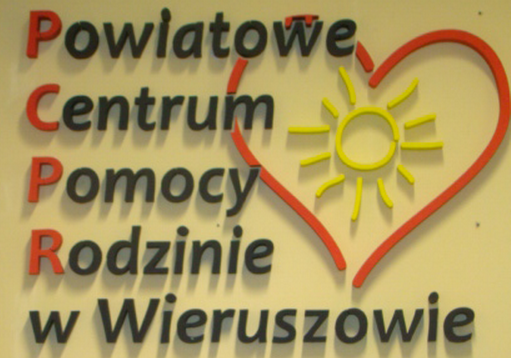 2018 ROK Powiatowe Centrum Pomocy Rodzinie w Wieruszowie pełni funkcję organizatora rodzinnej pieczy zastępczej w powiecie wieruszowskim. Powyższą rolę reguluje stosowne Zarządzenie Starosty Wieruszowskiego nr 33/11 z dnia 25 października 2011r., które zostało zmienione Zarządzeniem Starosty Wieruszowskiego nr 32/14 z dnia 13 listopada 2014 r.Zgodnie z art. 180 ustawy z dnia 9 czerwca 2011 r. o wspieraniu rodziny i systemie pieczy zastępczej (Dz. U z 2017 r. poz. 697 ze zm.), do zadań własnych powiatu należy opracowanie i realizacja 3 – letnich programów dotyczących rozwoju pieczy zastępczej. W związku z powyższym w dniu 27 lutego 2015 r. Uchwałą Nr IV/21/15 Rada Powiatu Wieruszowskiego przyjęła „Powiatowy Program Rozwoju Pieczy Zastępczej na lata 2015-2017”. Celem głównym programu jest: Rozwój i doskonalenie systemu opieki nad dziećmi przebywającymi w pieczy zastępczej na terenie powiatu wieruszowskiego oraz pomoc usamodzielniającym się wychowankom w adaptacji do samodzielnego życia. Zadaniem rodzinnej i instytucjonalnej pieczy zastępczej jest stworzenie dziecku stabilnego środowiska zapewniającego odpowiednie wychowanie i opiekę do czasu powrotu dziecka w środowisko pochodzenia, bądź do mementu adopcji lub usamodzielnienia się. Umieszczenie dziecka w odpowiedniej formie pieczy zastępczej ma na względzie przede wszystkim zapewnienie dziecku możliwości zaspokajania potrzeb emocjonalnych, bytowych, zdrowotnych, edukacyjnych oraz kulturalno-rekreacyjnych w sytuacji, gdy rodzina naturalna nie jest w stanie tych potrzeb zaspokoić w ramach własnych możliwości. Celem pieczy zastępczej jest przygotowanie dziecka do odpowiedzialnego i samodzielnego życia, do pokonywania trudności życiowych, wpajanie prawidłowych norm społecznych, podtrzymywanie bliskich i społecznie akceptowanych kontaktów z rodziną i rówieśnikami. Piecza zastępcza udziela także wsparcia i odpowiedniego poradnictwa w tym zakresie dla osób tworzących pieczę zastępczą. W powiecie wieruszowskim Powiatowe Centrum Pomocy Rodzinie zajmuje się organizacją pieczy zastępczej dla dzieci i młodzieży pochodzących z rodzin, które z różnych powodów, nie są w stanie zapewnić dziecku bezpieczeństwa oraz odpowiednich warunków do rozwoju.Cel główny realizowany jest poprzez cele szczegółowe zdefiniowane następująco:Zapewnienie opieki i wychowania dzieciom wymagającym umieszczenia w pieczy zastępczej.Zapewnienie profesjonalnego wsparcia dla rodzinnych i instytucjonalnych form opieki oraz usamodzielnianych wychowanków pieczy zastępczej.Osiągnięcie tak zdefiniowanych celów szczegółowych możliwe jest dzięki podjęciu określonych zadań i działań założonych w programie: Zapewnienie opieki i wychowania dzieciom wymagającym umieszczenia w pieczy zastępczej2. Zapewnienie profesjonalnego wsparcia dla rodzinnych i instytucjonalnych form opieki oraz usamodzielnianych wychowanków pieczy zastępczej.PODSUMOWANIE:Przedstawione sprawozdanie z „Powiatowego Programu Rozwoju Pieczy Zastępczej na lata 2015 – 2017” zostało opracowane na podstawie zrealizowanych działań w roku 2017. Główne założenia zmierzały do rozwoju i doskonalenia systemu opieki nad dziećmi przebywającymi w pieczy zastępczej na terenie powiatu wieruszowskiego oraz pomocy usamodzielniającym się wychowankom w adaptacji do samodzielnego życia. W ramach celu szczegółowego: Zapewnienie opieki i wychowania dzieciom wymagającym umieszczenia w pieczy zastępczej, pracownicy PCPR-u w Wieruszowie rozdawali ulotki informacyjne dotyczące rodzicielstwa zastępczego (180 ulotek), organizowali dni otwarte rodzicielstwa zastępczego (2 dni w roku) w Powiatowym Centrum Pomocy Rodzinie w Wieruszowie, które miały na celu pozyskanie nowych kandydatów na rodziny zastępcze niezawodowe bądź zawodowe oraz zwiększenie świadomości mieszkańców powiatu wieruszowskiego
o rodzicielstwie zastępczym (4 artykuły w mediach lokalnych dotycząca dni otwartych). Ponadto w siedzibie PCPR-u oraz na stronie internetowej dostępne są informacje dotyczące warunków, jakie należy spełnić, aby ubiegać się o ustanowienie rodziny zastępczej. W roku 2017 Podczas IX Wojewódzkich Odchodów Dnia Rodziny, ogłoszono wyniki konkursu „Województwo Łódzkie Przyjazne Rodzinie” o nagrodę Marszałka Województwa Łódzkiego. Powiat Wieruszowski otrzymał II nagrodę w kategorii „Samorząd Przyjazny Rodzinie” , a także Statuetkę oraz prawo do posługiwania się tytułem „Samorząd przyjazny rodzinie w województwie łódzkim”. Do powyższego konkursu Powiat zgłosił Projekt realizowany przez Powiatowe Centrum Pomocy Rodzinie w Wieruszowie pn. „Wzmocnienie pieczy zastępczej w powiecie wieruszowskim”. W projekcie brały udział 53 osoby w tym 34 dzieci i 19 dorosłych.  W roku sprawozdawczym na mocy postanowień Sądów zawiązane zostały: 1 rodzina zastępcza spokrewniona, w której umieszczono 1 dziecko, 1 rodzina niezawodowa, w której umieszczono 1 dziecko. Dodatkowo w rodzinie zastępczej zawodowej został umieszczony 1 chłopiec z terenu naszego powiatu oraz w istniejącej już rodzinie zastępczej niezawodowej umieszczono 1 dziewczynę z terenu powiatu wieluńskiego.  W porównaniu z rokiem ubiegłym obserwuje się spadek zawiązywania nowych rodzin zastępczych. W 2017roku 1 nowopowstała rodzina zastępcza spokrewniona została objęta opieką koordynatora rodzinnej pieczy zastępczej oraz 1 nową rodzinę zastępczą niezawodową objęto opieką organizatora rodzinnej pieczy zastępczej. Na terenie powiatu wieruszowskiego funkcjonują dwie placówki opiekuńczo-wychowawcze typu rodzinnego w Lubczynie oraz Sokolnikach, w których na dzień 31.12.2017 r. przebywało 15 dzieci, w tym 4 pochodzących z powiatu zgierskiego.W ramach celu szczegółowego: Zapewnienie profesjonalnego wsparcia dla rodzinnych i instytucjonalnych form opieki oraz usamodzielnianych wychowanków pieczy zastępczej, w roku 2017 Kierownik Centrum oraz pracownicy zespołu ds. rodzinnej pieczy zastępczej uczestniczyli w szkoleniach, konferencjach, podnosili swoją wiedzę
i umiejętności w zakresie specjalistycznej pomocy dziecku i rodzinie. PCPR - organizator rodzinnej pieczy zastępczej zorganizował 2 szkolenia dla rodzin zastępczych, aby zwiększyć wiedzę rodziców zastępczych z zakresu przyczyn i sposobów pomocy dziecku z trudnościami w nauce oraz zagrożeń wysyłania różnych treści osobistych do Internetu. Zorganizowano również 1 szkolenie dla rodziców biologicznych dzieci umieszczonych w pieczy zastępczej.W roku 2017 Powiatowe Centrum Pomocy Rodzinie dodatkowo wspierało rodziny zastępcze i placówki opiekuńczo – wychowawcze typu rodzinnego poprzez realizację Projektu pn. „Wzmocnienie pieczy zastępczej w powiecie wieruszowskim”, w którym brały udział rodziny zastępcze, dyrektorzy i wychowawcy placówek opiekuńczo – wychowawczych typu rodzinnego oraz dzieci przebywające w pieczy zastępczej. W ramach projektu realizowano:- grupę wsparcia, która miała na celu chociaż częściowo zniwelować poczucie osamotnienia
w przeżywanych trudnościach życiowych sprawujących pieczę zastępczą - warsztaty profilaktyki i konsekwencji uzależnień,- warsztaty z zakresu rozwoju seksualnego dziecka,- warsztaty z zakresu podniesienia kompetencji wychowawczych – „Szkoła dla rodziców i wychowawców”, miały na celu zmniejszenie poczucia bezsilności w odniesieniu do różnych trudności życiowych oraz pokazanie uczestnikom projektu sprawującym pieczę zastępczą jak spojrzeć inaczej na wychowanie dzieci,- zlecono organizacji pozarządowej przeprowadzenie 7-dniowego wyjazdowego obozu socjoterapeutycznego, którego celem było zdobycie umiejętności w zakresie radzenia sobie ze stresem, organizacji czasu wolnego oraz  nabycie wiedzy przez dzieci z zakresu profilaktyki uzależnień,- warsztaty profilaktyczno-rozwojowe dla dzieci i młodzieży w okresie dojrzewania,Uczestnicy projektu pn. „Wzmocnienie pieczy zastępczej w powiecie wieruszowskim” nabyli nową wiedzę, którą będą mogli wykorzystać w życiu codziennym.Ponadto rodziny zastępcze miały możliwość korzystania z porad świadczonych przez zespół ds. rodzinnej pieczy zastępczej, a także w Punkcie Interwencji Kryzysowej, gdzie uzyskiwały pomoc w zakresie prawnym oraz psychologicznym. Pracownicy zajmujący się rodzinną pieczą zastępczą podejmowali wielokrotnie współpracę z innymi instytucjami (OPS, kuratorzy, szkoły, Sąd, itp.) co wpływało na lepszą współpracę z rodzinami zastępczymi.W roku sprawozdawczym PCPR Wieruszów obejmował wsparciem i poradnictwem
wychowanków rodzinnej i instytucjonalnej pieczy zastępczej. Zostało sporządzonych
6 indywidualnych programów usamodzielnienia w rodzinnej pieczy zastępczej. Ponadto wsparto finansowo pełnoletnich wychowanków pieczy zastępczej poprzez wypłaty przysługujących im świadczeń. W latach następnych należy nadal rozszerzać oraz usprawniać działania dotyczące wpierania rodzin zastępczych oraz placówek opiek. – wych. typu rodzinnego. Prowadzić szeroką promocję rodzicielstwa zastępczego, organizować pomoc wolontariuszy dla sprawujących pieczę zastępczą oraz podjąć działania w celu uruchomienia na terenie powiatu mieszkania chronionego dla pełnoletnich wychowanków pieczy zastępczej.Zadanie 1: Przeprowadzanie akcji promujących rodzicielstwo zastępczeZadanie 1: Przeprowadzanie akcji promujących rodzicielstwo zastępczeZadanie 1: Przeprowadzanie akcji promujących rodzicielstwo zastępczeLp.DziałanieDziałanie1.Organizowanie akcji promujących rodzicielstwo zastępcze W roku 2017 pracownicy zespołu ds. rodzinnej pieczy zastępczej organizowali we wrześniu oraz grudniu dzień otwarty rodzicielstwa zastępczego, w celu pozyskania nowych rodzin zastępczych w powiecie wieruszowskim. Ponadto PCPR udzielał informacji w godzinach pracy 730 – 1530 zainteresowanym mieszkańcom z terenu powiatu wieruszowskiego. 2.Zaznajomienie społeczności lokalnej
 z funkcjonowaniem pieczy zastępczej poprzez ulotki artykuły w prasie
i na str. www- w ubiegłym roku rozdysponowano ok. 180 ulotek promujących rodzinne formy pieczy zastępczej, - w roku 2017 ukazały się 4 artykuły w prasie lokalnej zachęcające społeczność powiatu wieruszowskiego do zostania rodziną zastępczą oraz do udziału w dniach otwartych rodzicielstwa zastępczego,- na tablicy ogłoszeń w siedzibie PCPR oraz na stronie internetowej dostępne są informacje na temat rodzicielstwa zastępczego oraz wykaz niezbędnych dokumentów, jakie należy złożyć, aby zostać rodziną zastępczą.3.Udział w Obchodach dnia rodzicielstwa zastępczego- w dniu 27.05.2017 r. 2 rodziny zastępcze z terenu powiatu wieruszowskiego uczestniczyły w Zjeździe Rodzin Zastępczych i Wielodzietnych w Załęczu Wielkim, w ramach IX Wojewódzkich Obchodów Dnia Rodziny  organizowane przez RCPS w Łodzi. Podczas zjazdu jedna rodzina zastępcza, wskazana przez organizatora rodzinnej pieczy zastępczej, otrzymała nagrodę. Dodatkowo 1 dziecko z rodziny zastępczej zajęło II miejsce w konkursie plastyczno – literackim.Zadanie 2: Tworzenie nowych rodzin zastępczych w tym zawodowych rodzin zastępczych oraz rozwój instytucjonalnej – rodzinnej pieczy zastępczejZadanie 2: Tworzenie nowych rodzin zastępczych w tym zawodowych rodzin zastępczych oraz rozwój instytucjonalnej – rodzinnej pieczy zastępczejZadanie 2: Tworzenie nowych rodzin zastępczych w tym zawodowych rodzin zastępczych oraz rozwój instytucjonalnej – rodzinnej pieczy zastępczejLp.DziałanieDziałanie1.Prowadzenie procedury kwalifikacyjnejw 2017 roku PCPR wydał 1 opinię dla kandydatów do pełnienia funkcji rodziny zastępczej niezawodowej.2.Organizowanie szkoleń dla kandydatów do pełnienia funkcji rodzin zastępczych, RDD lub placówek opiekuńczo-wychowawczych typu rodzinnegoW 2017 r. PCPR w Wieruszowie skierował na szkolenie dla kandydatów do pełnienia funkcji rodzin zastępczych 2 rodziny (zakwalifikowane do szkolenia w 2016 r.). Szkolenie to organizowała Diecezjalna Fundacja Ochrony Życia, Katolicki Ośrodek Adopcyjny i Opiekuńczy w Opolu.3. Tworzenie nowych rodzin zastępczychW roku sprawozdawczym na terenie powiatu wieruszowskiego na mocy postanowienia sądu zawiązane zostały:- 1 rodzina zastępcza spokrewniona,- 1 rodzina zastępcza niezawodowa. Ponadto w rodzinie zastępczej zawodowej został umieszczony 1 chłopiec z terenu powiatu wieruszowskiego oraz w jednej rodzinie niezawodowej została umieszczona dziewczynka z powiatu wieluńskiego.4.Uruchomienie 1 placówki opiekuńczo – wychowawczej typu rodzinnegoZadanie to jest w trakcie realizacji, Powiat Uchwałą Nr XIV/67/15 Rady Powiatu Wieruszowskiego z dnia 29.12.2015 r. oraz Aktem Notarialnym z dnia 29.12.2016 r. przekazał budynek Fundacji Happy Kids na realizację tego zadania. Jednakże ze względów finansowych zadanie to zostało przeniesione do realizacji na rok 2018Zadanie 1: Zwiększenie liczby koordynatorów rodzinnej pieczy zastępczejZadanie 1: Zwiększenie liczby koordynatorów rodzinnej pieczy zastępczejZadanie 1: Zwiększenie liczby koordynatorów rodzinnej pieczy zastępczejLp.DziałanieDziałanie1.Zatrudnienie koordynatora Zadanie zrealizowano w 2015 roku poprzez zatrudnienie 1 koordynatora.W roku 2017 PCPR w Wieruszowie zatrudniał 2 koordynatorów rodzinnej pieczy zastępczej w formie zadaniowego czasu pracy. Pod opieką koordynatorów łącznie znajduje się 28 rodzin zastępczych (stan na dzień 31.12.2017 r.).Zadanie 2: Podniesienie kwalifikacji zatrudnionej kadry Zespołu ds. rodzinnej pieczy zastępczejZadanie 2: Podniesienie kwalifikacji zatrudnionej kadry Zespołu ds. rodzinnej pieczy zastępczejZadanie 2: Podniesienie kwalifikacji zatrudnionej kadry Zespołu ds. rodzinnej pieczy zastępczejLp.DziałanieDziałanie1.Uczestniczenie w szkoleniach podnoszących kwalifikacje W roku 2017 pracownicy PCPR w Wieruszowie zajmujących się pieczą zastępczą wzięli udział w 5 szkoleniach, 1 konferencji i 1 seminarium:- w dniu 02.03.2017 r. pedagog oraz dwóch koordynatorów rodzinnej pieczy zastępczej uczestniczyli w szkoleniu pn.: „Plan usamodzielnienia wychowanka pieczy zastępczej”,- w dniach 23- 26.04.2017 r. psycholog i koordynator rodzinnej pieczy zastępczej uczestniczyli w szkoleniu pn. „Szkolenie dyrektorów, koordynatorów rodzinnej pieczy zastępczej i psychologów”,- w dniu 16.06.2017 r. psycholog uczestniczył w szkoleniu pn.: „Trening radzenia sobie z agresją dzieci i młodzieży”,- w dniu 22.09.2017 r. psycholog uczestniczył w szkoleniu pn.: „Praca terapeutyczna z rodziną zastępczą i adopcyjną”,- w dniu 06.10.2017 r. koordynatorzy uczestniczyli w konferencji szkoleniowej pn.: ”Wspieranie rodziny w województwie łódzkim – funkcjonowanie placówek wsparcia dziennego i asystentów rodziny”,- w dniu 09.11.2017 r. kierownik PCPR, koordynator rodzinnej pieczy zastępczej i pedagog uczestniczyli w seminarium pn.: ”CIRDUS – żeby rodzice byli dobrze poinformowani”,- w dniach 04-06.12.2017 r. psycholog uczestniczył w szkoleniu pn.:  ”Organizacja pomocy dla dzieci z FASD – diagnoza i budowanie systemu wsparcia”.Zadanie 3: Współpraca ze środowiskiem lokalnym, w szczególności z ośrodkami pomocy społecznej, sądami i ich organami pomocniczymi oraz instytucjami oświatowymiZadanie 3: Współpraca ze środowiskiem lokalnym, w szczególności z ośrodkami pomocy społecznej, sądami i ich organami pomocniczymi oraz instytucjami oświatowymiZadanie 3: Współpraca ze środowiskiem lokalnym, w szczególności z ośrodkami pomocy społecznej, sądami i ich organami pomocniczymi oraz instytucjami oświatowymiLp.DziałanieDziałanie1.Wymiana informacji pomiędzy instytucjami Organizator rodzinnej pieczy zastępczej 
w roku 2017 przeprowadził:- 86 ocen sytuacji dzieci przebywających w rodzinach zastępczych - przesłał 86 opinii do Sądu dotyczących zasadności dalszego pobytu małoletnich w pieczy zastępczej,- pracownicy PCPR w 2017 roku sporządzili 9 nowych planów pomocy dziecku, - dokonano 80 razy modyfikacji istniejących już planów pomocy dziecku,- wystosował 72 pisemne zapytania o funkcjonowanie w środowisku szkolnym małoletnich przebywających w rodzinach zastępczych,- przekazano do Regionalnego Ośrodka Adopcyjnego w Łodzi informacje o 2 małoletnich z uregulowaną sytuacją prawną. Dodatkowo zespół ds. rodzinnej pieczy zastępczej utrzymywał regularny kontakt z pracownikami Gminnych Ośrodków Pomocy Społecznej (pracownikami socjalnymi, asystentami rodzinnymi), kuratorami zawodowymi i społecznymi. Koordynatorzy rodzinnej pieczy zastępczej 44 razy kontaktowali się z kuratorami sądowymi oraz
z instytucjami takimi jak: ośrodki pomocy społecznej, Poradnia Psychologiczno-Pedagogiczna oraz szkoły.Zadanie 4: Udzielanie specjalistycznego wsparciaZadanie 4: Udzielanie specjalistycznego wsparciaZadanie 4: Udzielanie specjalistycznego wsparciaLp.DziałanieDziałanie1.Udzielanie pomocy pedagogicznej, psychologicznej i prawnej osobom tworzącym rodziny zastępcze oraz usamodzielniającym się wychowankom W roku 2017 rodziny zastępcze korzystały z pomocy:- psychologicznej (52 porady) - pedagogicznej (41 porad) w godzinach pracy PCPR.Ponadto 7 rodzin zastępczych korzystało z pomocy prawnej w ramach Punktu Interwencji Kryzysowej, jaki działa przy PCPR 
w Wieruszowie.2.Utworzenie grupy wsparcia dla rodziców zastępczych Od 1 stycznia 2017 r. do września 2017 r. kontynuowano spotkania grupy wsparcia, utworzonej we wrześniu 2016 r.  w ramach projektu „Wzmocnienie pieczy zastępczej w powiecie wieruszowskim”. W roku 2017 odbyło się 17 spotkań dla 8 osób (7 rodzin).3.Zapewnienie rodzicom zastępczym szkoleń mających na celu podnoszenie ich kwalifikacji oraz pomoc w rozwiązywaniu trudności wynikających ze sprawowanej funkcjiW 2017 roku pracownicy zespołu ds. pieczy zastępczej zrealizowali 2 szkolenia w tym jedno we współpracy z Poradnią Psychologiczno – Pedagogiczną w Wieruszowie:- 13.07.2017 r. – szkolenie pn. „Moje dziecko nie radzi sobie w nauce – przyczyny, formy pomocy” mające na celu zwiększenie wiedzy rodziców zastępczych na temat przyczyn
i sposobów pomocy dziecku z trudnościami w nauce,- 18.12.2017 r. – szkolenie pn. „Cyberprzemoc” mające na celu zwiększenie wiedzy rodziców zastępczych na temat zagrożeń wysyłania różnych treści osobistych do Internetu.Ponadto w ramach projektu „Wzmocnienie pieczy zastępczej w powiecie wieruszowskim”rodziny zastępcze brały udział w warsztatach podnoszących ich kompetencje wychowawcze m.in.:Warsztaty z zakresu rozwoju seksualnego dziecka (16 osób)Warsztaty profilaktyki i konsekwencji uzależnień (16 osób)„Szkoła dla rodziców i wychowawców”
(7 osób)Wyjazdowy obóz socjoterapeutyczny (41 osób, w tym 26 dzieci)Zadanie 5: Zapewnienie wsparcia usamodzielniającym się wychowankom pieczy zastępczejZadanie 5: Zapewnienie wsparcia usamodzielniającym się wychowankom pieczy zastępczejZadanie 5: Zapewnienie wsparcia usamodzielniającym się wychowankom pieczy zastępczejLp.DziałanieDziałanie1. Utworzenie mieszkania chronionego na terenie powiatuW roku 2017 nie udało się zrealizować tego działania.2.Pomoc w opracowaniu indywidualnych programów usamodzielnianiaPracownicy PCPR w Wieruszowie opracowali wspólnie z opiekunami usamodzielnienia i pełnoletnimi wychowankami:- 6 indywidualnych programów usamodzielnienia w rodzinnej pieczy zastępczej.3.Wspieranie finansowe i rzeczowe dla pełnoletnich wychowankówW roku 2017 pełnoletnim wychowankom rodzin zastępczych PCPR wypłaciło:- 4 świadczenia na usamodzielnienie w łącznej wysokości 19.776 zł, - 110 świadczeń na kontynuowanie nauki 
w łącznej kwocie 54.508,02 zł,W roku sprawozdawczym dla wychowanków instytucjonalnej pieczy zastępczej wypłacono:- 47 świadczeń na kontynuowanie nauki 
w łącznej kwocie 23.500 zł.4.Motywowanie do aktywnego poszukiwania pracy i pomoc w zakresie przygotowania do wejścia na rynek pracyW roku 2017 jeden wychowanek rodzin zastępczych został skierowany do Powiatowego Urzędu Pracy w celu rejestracji i poszukiwania pracy.5.Pomoc w pozyskaniu mieszkań z zasobów gminyW roku 2017 żaden wychowanek nie złożył wniosku o pozyskanie mieszkania z zasobów gminy.Zadanie 6: Wsparcie finansowe rodzinnych i instytucjonalnych form pieczy zastępczejZadanie 6: Wsparcie finansowe rodzinnych i instytucjonalnych form pieczy zastępczejZadanie 6: Wsparcie finansowe rodzinnych i instytucjonalnych form pieczy zastępczejLp.DziałanieDziałanie1.Przyznawanie świadczeń dla rodzin zastępczych:- na pokrycie kosztów utrzymania dziecka w rodzinie zastępczej- na wypłacenie wynagrodzeń zawodowym rodzinom zastępczym- na wypłatę dodatkowych świadczeń dla rodzin zastępczych- na przyznanie środków finansowych na utrzymanie lokalu mieszkalnego w budynku wielorodzinnym lub domu jednorodzinnym w którym zamieszkuje rodzina zastępcza zawodowa lub prowadzony jest rodzinny dom dzieckaW roku 2017 wypłacono:- 635 świadczeń na pokrycie kosztów utrzymania dziecka w rodzinie zastępczej w kwocie 504.463,23 zł,- 24 świadczenia w formie dodatku na zwiększone koszty utrzymania dziecka niepełnosprawnego w kwocie 4.800 zł, które miesięcznie wynosi 200 zł,- 12 świadczeń na wynagrodzenie dla rodziny zastępczej zawodowej w wysokości  28.720,80 zł,- 2 jednorazowe świadczenia na pokrycie niezbędnych wydatków związanych z potrzebami przyjmowanego dziecka dla 2 rodzin zastępczych w łącznej kwocie 1.950 zł,- przyznano 6 dofinansowań dla dzieci z rodzin zastępczych do wypoczynku poza miejscem zamieszkania w łącznej kwocie 1.500 zł,- 499 świadczeń – dodatek wychowawczy (500+) dla dzieci umieszczonych w rodzinie zastępczej na łączną kwotę 246.210,21 zł,- 4 świadczenia na utrzymanie lokalu mieszkalnego lub domu jednorodzinnego dla rodziny zastępczej zawodowej w wysokości 6.564,64 zł.2.Utrzymanie placówek opiekuńczo – wychowawczych na terenie powiatu1. Na prowadzenie placówki opiekuńczo – wychowawczej typu rodzinnego pod nazwą: „Rodzinny Dom Fundacji HAPPY KIDS nr 5 w Lubczynie” w roku 2017 przekazano dotację w wysokości 247.780 zł (w placówce przebywało w 2017 r. 9 dzieci) z przeznaczeniem na:- wynagrodzenia dla osób prowadzących placówkę opiekuńczo – wychowawczą typu rodzinnego w Lubczynie w łącznej kwocie 90.172,35 zł, - dodatkowe świadczenia dla placówki opiekuńczo-wychowawczej typu rodzinnego w Lubczynie m.in. do wypoczynku poza miejscem zamieszkania w łącznej kwocie
4.000 zł,- pokrycie kosztów utrzymania dzieci w placówce opiekuńczo-wychowawczej typu rodzinnego w Lubczynie w kwocie (ryczałt) 96.826,67 zł m.in. na: wyżywienie, odzież, obuwie, środki higieny osobistej, podręczniki pomoce i przybory szkolne, kieszonkowe, zajęcia kulturalne, rekreacyjne i sportowe, opłatę za pobyt w bursie lub internacie, i inne;- bieżące naprawy i remont placówki opiekuńczo-wychowawczej typu rodzinnego 
w Lubczynie w kwocie 1.847,64 zł, - wyposażenie placówki opiekuńczo-wychowawczej typu rodzinnego w Lubczynie w sprzęt niezbędny dla umieszczonych w niej dzieci w kwocie 4.839 zł,- bieżące funkcjonowanie placówki opiekuńczo-wychowawczej typu rodzinnego (na energię cieplną  i elektryczną, wodę i ścieki oraz odpady, koszt eksploatacji, telefon, Internet, opał) w Lubczynie w łącznej kwocie 19.495,79 zł,-świadczenie opieki zdrowotnej i wyrównywanie opóźnień w nauce dla wychowanków przebywających w placówce opiekuńczo-wychowawczej typu rodzinnego w Lubczynie w kwocie 4.800 zł, - koszty administracyjne w placówce opiekuńczo-wychowawczej typu rodzinnego w Lubczynie w łącznej kwocie 17.400 zł,- pokrycie wydatków związanych z wystąpieniem zdarzeń losowych w kwocie 1.650 złwykorzystano dotację w kwocie 241.031,45 złPonadto w roku 2017 otrzymali dodatek do zryczałtowanej kwoty w wysokości 53.016,67 zł2. Na prowadzenie placówki opiekuńczo – wychowawczej typu rodzinnego pod nazwą: „Rodzinny Dom Fundacji HAPPY KIDS nr 9 w Sokolnikach” w roku 2017 przekazano dotację w wysokości 223.415 zł
(w placówce przebywało w 2017 r. 8 dzieci)
z przeznaczeniem na:- wynagrodzenia dla osób prowadzących placówkę opiekuńczo - wychowawczą typu rodzinnego w Sokolnikach w wysokości 89.578,80 zł,- pokrycie kosztów utrzymania dzieci w placówce opiekuńczo-wychowawczej typu rodzinnego w Sokolnikach w kwocie (ryczałt) 81.006,45 zł m. in. na: wyżywienie, odzież, obuwie, środki higieny osobistej, podręczniki pomoce i przybory szkolne, kieszonkowe, zajęcia kulturalne, rekreacyjne i sportowe, opłatę za pobyt w bursie lub internacie, i inne;- bieżące funkcjonowanie placówki opiekuńczo-wychowawczej typu rodzinnego (na energię cieplną  i elektryczną, wodę i ścieki oraz odpady, koszt eksploatacji, telefon, Internet, opał) w Sokolnikach w łącznej kwocie 31.336,20 zł,- koszty administracyjne w placówce opiekuńczo – wychowawczej typu rodzinnego w Sokolnikach w łącznej kwocie 17.400 zł,- dofinansowanie do wypoczynku w kwocie 3.500 złwykorzystano dotację w kwocie 222.821,45 złPonadto w roku 2017 otrzymali dodatek do zryczałtowanej kwoty w wysokości 41.629,03 zł.